« Jusqu’à ce que la dette nous sépare »(‘Til Debt Do us Part)https://www.youtube.com/watch?v=Aa2-_iXNxNI       season 9, episode 1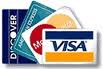 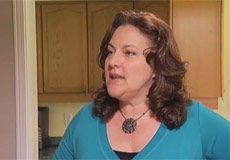 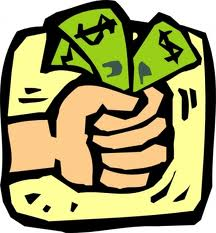 Réponde aux questions suivantes en regardant l’émission L’emploi de la femme : _______________________________L’emploi du mari : __________________________________Combien a couté leur maison ? ______________________________Pourquoi est-ce que la femme pleure ? __________________________________________________________________Quelle est la plus grande risque pour cette famille s’ils ne changement pas leurs habitudes financières ?  Il risque de _____________________________________Quelle dépense n’ont-ils pas considérée quand ils ont acheté leur maison de rêve ? _______________________________Gail leur donne un nouveau budget mensuel. Remplis le tableau suivant avec l’argent qu’ils peuvent dépenser sur ces couts variables au cours d’un moi
Réponde aux questions suivantes en EXPLIQUANT et JUSTIFIANT vos idées après avoir regardé l’émission:Quel est le but de cette émission ? Qu’est-ce que Gail Vaz-Oxlade (l’animatrice 	de l’émission) veut que ses clients saisissent de ses visites ?________________________________________________________________________________________________________________________________________________________________________________________________________________________________________________________________________________________________2.	En cinq années, quel montant le couple va-t-il devoir s’il continue à dépenser 	comme d’habitude ?_______________________________________________________________________3.	Que penses-tu du fait que cette famille et comment ils choisissent de dépenser de l’argent?  ________________________________________________________________________________________________________________________________________________________________________________________________________________________________________________________________________________________________4.	Que pensais-tu des stratégies et des conseils de Gail ? (Régime de cash, sans 	cartes crédits, modère les dépenses, etc). Penses-tu qu’ils étaient efficaces ?________________________________________________________________________________________________________________________________________________________________________________________________________________________________________________________________________________________________5.	Selon toi, pourquoi les gens s’endettent ? Quels facteurs leurs poussent à dépenser 	de manière incontrôlable ?________________________________________________________________________________________________________________________________________________________________________________________________________________________________________________________________________________________________________________________________________________________________________6.	Qu’as-tu appris de cette émission ?________________________________________________________________________________________________________________________________________________________________________________________________________________________________________________________________________________________________________________________________________________________________________________________________________________________________________________« Jusqu’à ce que la dette nous sépare »Invente une famille qui vive des problèmes financiers. Complète un profil pour la famille et puis suggère des résolutions à leurs problèmes. Le profil : Est-ce que le couple est marié ? Ont-ils des enfants ? Si oui, combien ? Que font-ils pour gagner la vie ? Le profil doit aussi comprendre CINQ fautes qui causent la famille à s’endetter.Voici ___________________ et _______________________.________________________________________________________________________________________________________________________________________________________________________________________________________________________________________________________________________________________________________________________________________________________________________
________________________________________________________________________________________________________________________________________________Après avoir discuté la présentation « comment ‘gérer vos dépenses de subsistance – soyez un consommateur avisé » « Finance personnelle – notes de base » Comment résoudre chaque faute. La faute :__________________________________________________________La solution proposée : ____________________________________________________________________________________________________________________________________La faute :__________________________________________________________La solution proposée : ____________________________________________________________________________________________________________________________________La faute :__________________________________________________________La solution proposée : ____________________________________________________________________________________________________________________________________La faute :__________________________________________________________La solution proposée : ____________________________________________________________________________________________________________________________________La faute :__________________________________________________________La solution proposée : ____________________________________________________________________________________________________________________________________La famille après avoir fait les changements suggérés : (Qu’est-ce qui a changé ? Est-ce que leur mariage s’est amélioré? Est-ce qu’ils trouvent les changements difficiles ?) ________________________________________________________________________________________________________________________________________________________________________________________________________________________________________________________________________________________________________________________________________________________________________
________________________________________________________________________________________________________________________________________________L’épicerieLe transportLes vêtementsAu hasard 